SOLICITUD DE ADHESIÓN AL PAGO DIRECTOLugar y fecha: ........................................................................................En mi carácter de titular de la cuenta corriente/caja de ahorros (tachar lo que no corresponda) correspondiente a la Clave bancaria Uniforme CBU…………………................................................................................................, radicada en ………………………………………………………………………, (consignar el nombre de la Casa o Filial), solicito al COLEGIO DE ÓPTICOS DE LA PROVINCIA DE BUENOS AIRES mi adhesión al Sistema de PAGO DIRECTO, para el abono de mi matrícula  mensual. En tal sentido autorizo a debitar de mi citada cuenta en las fechas de vencimiento mensual o en los períodos respectivos, los importes de las cuotas correspondientes a los PAGOS SOLICITADOS en la presente, por un plazo mínimo de 24 (veinticuatro) cuotas mensuales subsiguientes.A tal efecto me comprometo a mantener saldo suficiente en la cuenta citada a fin de que los débitos puedan ser formalmente efectuados en cada vencimiento. En caso de que los débitos sean efectuados en Caja de Ahorros y no existieran fondos suficientes, la matrícula quedará impaga........................................................          Firma del Titular de la cuenta     ..............................................    Aclaración de Firma    ................................................................                 Tipo y Número de Documento		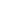 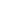 